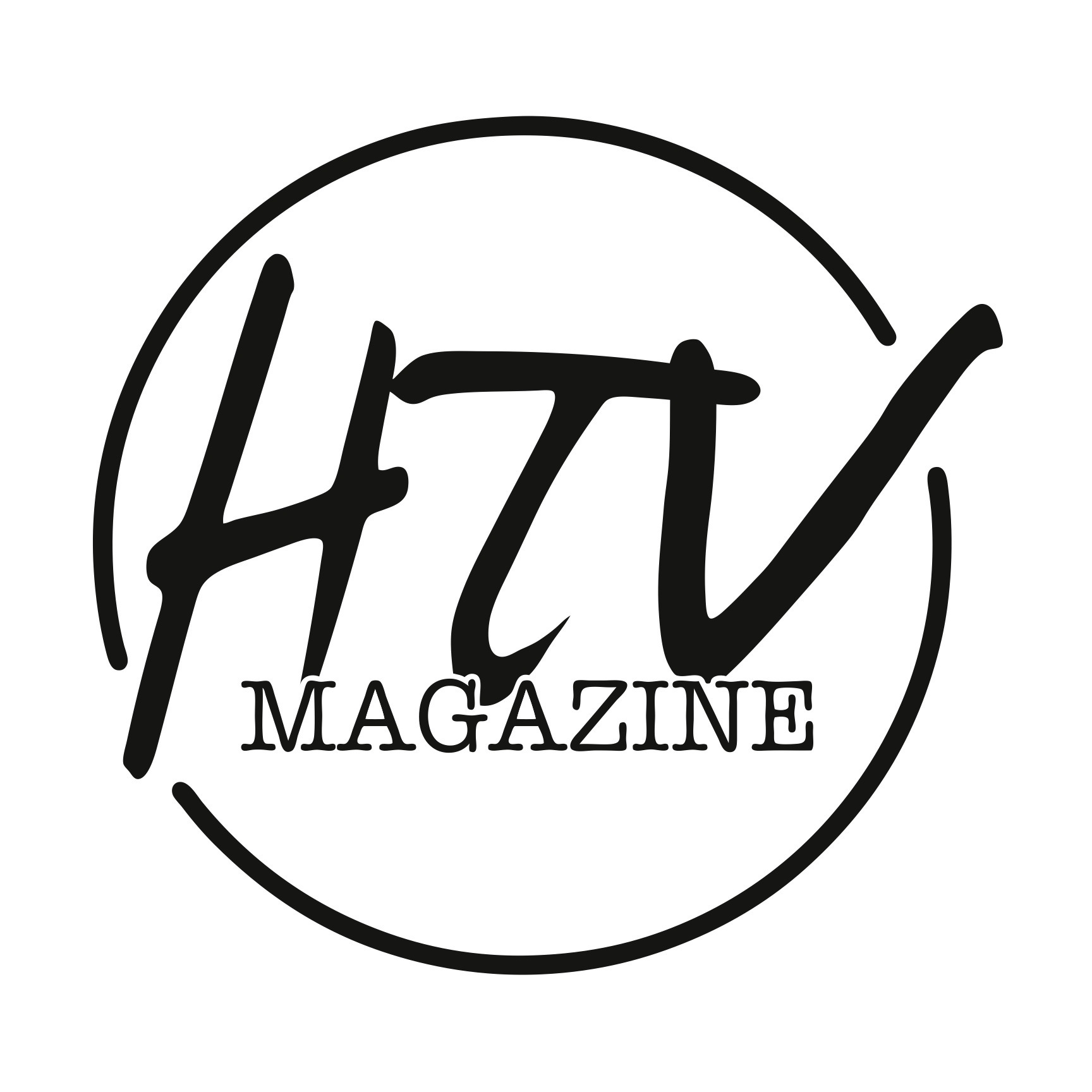 htvbuzz.com       @htvbuzz        facebook.com/htvmagazineHayley Queen1.  This is a nat-sound interview piece.  What does it NOT include that most stories do?2.   Why do you think the editor chose to use some color effects during the piece?3.   The actual brain scan showing the tumor was crucial to the story.  Why?4.   What was important the lesson Hayley says she learned from this experience?5.  What are the interview challenges when you are trying to tell a story using just the words of your subject?